                                                                                                                                                                    Утверждаю                                                                                                                                                                             Директор МБОУ                                                                                                                                                                                             «СОШ №4 с. Даниловка»                                                                                                                                                                                             Спирина Т.А.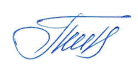 Меню 14. 10 .2021Прием пищиРаздел№ рецептуруБлюдоВыход ,гЦенаКалорийностьБелкиЖирыУглеводыОбедХолодные блюдаСалат из кукурузы консервированной50158.84.4     4.25            27.4Горячее блюдоСуп картофельный с мясными фрикадельками200/20144   8.25       5.5         16.25Горячие блюдоБефстроганов40/40139.12     12.16         8.56          3.28Горячее блюдоКартофель отварной150142.362.864.3223.01НапитокНапиток из плодов шиповника ( сухих)20098.6      0.4    0.2         25.8ХлебобулочныеХлеб пшеничный      2040.88       1.52         0.16        8.34ФруктЯблоко       150      66.6         0.6         0.6         14.7        790.3630.1923.52      116.78          731             27.57        26.91             113.45